11:30-13:00 - Parallel Workshops I: Creative ConversationsArts-based, creative workshops that showcase innovative projects/ideas and professional development for teachers engaging with themes of sexuality, identity and gender in schools.
14:00-15:00	- Parallel Workshops II: Policy into Practice ConversationsOne hour sessions to provide insights and practical advice to teachers, teacher educators, guidance counsellors, school leaders and other educators seeking to develop and sustain inclusive policies and practices in schools and colleges.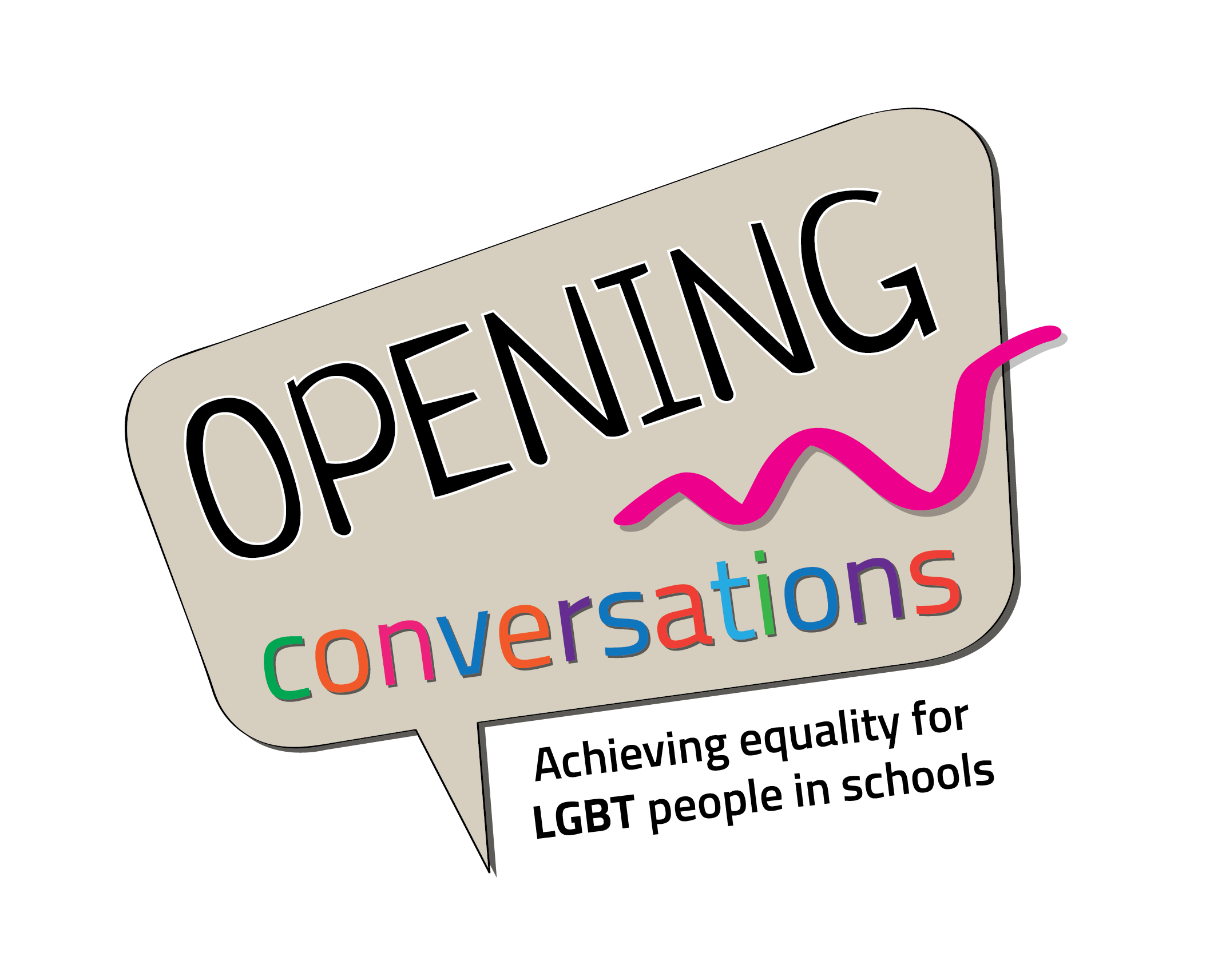 Department of EducationMaynooth UniversityIontas BuildingNorth Campus 	Friday 29th January 2016@MU_Education     #ocLGBT8:30-9:10Registration: Iontas FoyerRegistration: Iontas Foyer9:10-9:45Welcome and LaunchProf Philip Nolan, President of Maynooth University and Prof Sharon Todd, Head of Maynooth University Department of EducationGuest speaker: John Lyons, TD Welcome and LaunchProf Philip Nolan, President of Maynooth University and Prof Sharon Todd, Head of Maynooth University Department of EducationGuest speaker: John Lyons, TD 9:45-11:00Opening Conversation Facilitator: Angela Rickard (MU)Panelists: Dr Fergus Ryan (MU), Sandra Irwin-Gowran (GLEN), Dr Gráinne Healy Opening Conversation Facilitator: Angela Rickard (MU)Panelists: Dr Fergus Ryan (MU), Sandra Irwin-Gowran (GLEN), Dr Gráinne Healy 11:00-11:30Tea/Coffee Break: Iontas FoyerTea/Coffee Break: Iontas Foyer11:30-13:00Creative ConversationsDetails page 2  Creative ConversationsDetails page 2  13:00-14:00LunchLunch14:00-15:00Policy into Practice Conversations Details page 3Policy into Practice Conversations Details page 315:00-15:45Keeping the Conversation OpenFacilitator: Prof Sharon Todd Panelists: Danny Tynan, Sam Blanckensee, Dr Mary Gannon, Other TBCKeeping the Conversation OpenFacilitator: Prof Sharon Todd Panelists: Danny Tynan, Sam Blanckensee, Dr Mary Gannon, Other TBC15:45-16:00Tea/Coffee Break: Iontas FoyerTea/Coffee Break: Iontas Foyer16:00-16:45 Staged readingCitizenship by Mark Ravenhill, performed by Kildare Youth Theatre, as part of the National Theatre of Britain's Connections 500 programme.Staged readingCitizenship by Mark Ravenhill, performed by Kildare Youth Theatre, as part of the National Theatre of Britain's Connections 500 programme.SESSION 1Nicole Rourke and Nathan O’Donnell, Big Smoke Writing FactoryAway with Words: Exploring personal expression through creative writing‘We don't stop playing because we grow old; we grow old because we stop playing’. - George Bernard ShawThis workshop aims to ignite your creativity in an inspiring and enjoyable way. The session will be led by Nicole Rourke, workshop facilitator/performer and Co-Director of Big Smoke Writing Factory. No experience necessary! www.bigsmokewritingfactory.com   SESSION 2Peter Hussey and Kildare Youth TheatrePerformances from NothingVery often we find ourselves searching for stimulating material to use with young people to help them create stories and performance material that will have substance and meaning. At other times we search for the perfect script to challenge the class and provide roles for everyone. This workshop asks us to begin with nothing but ourselves, and to pay attention to what we see, and from that to structure performance material to shape into engaging and truthful pieces of documentary theatre.SESSION 3Debbie Thomas (Writer)Inside Story                  ‘Stories are equipment for living.’ - Kenneth Burke We read them, watch them, tell and dream them. From cave paintings to crime fiction, stories have always connected, comforted and challenged human beings. This creative writing workshop explores how stories can help us grow in compassion, find common ground and express our own truths born of experience. www.debbie-thomas.com SESSION 4Eóin Houlihan, Teacher with TY students from Moyle Park, ClondalkinThis Lesson is So Gay!: Student-led LGBT awareness initiative by Moyle Park TY students Our LGBT lesson plan is focused on explaining to first years what LGBT stands for.  We also want students to think about what life can be like for an LGBT person.  We do this through a series of discussions and exercises.  Ultimately being gay is okay!SESSION 5 Seán Henry (MU) with students from Mount Temple Comprehensive School Malahide Rd., Dublin.Hearing Our Voices: Students’ Experiences of Achieving LGBT Equality at SchoolStudents from SPECTRUM, the LGBT support group at Mount Temple will share their stories of coming out as LGBT at school, their experiences of being part of SPECTRUM and the challenges and opportunities they face in school on a daily basis. SESSION 6Michelle Stowe, Teacher and RP practitionerAt the Heart of Inclusion: Restorative Practice (RP)This workshop will briefly outline the philosophy, motivation and skills to use RP. The intention is to offer an insight into how restorative practices and values can open up new capacities of mind and heart; facilitate conversations that promote inclusion, connection and care in school communitiesSESSION 7John Ruddy, Youth worker with Dundalk Outcomers Youth GroupGuardians of the Galaxy: how Inclusion begins and ends with teachersThis introductory professional development workshop for teachers combines personal reflection and professional application. It explores how teachers can inhabit an inclusive space in schools with honestly and open-heartedness for the benefit of all members of the school community.SESSION 1Creating an open, positive and safe school environment for LGBT students in a second level settingFacilitator/s: Vickie Stokes (teacher of French, Geography, SPHE & Lifeskills) Kelly McGrath (teacher of Spanish & SPHE) from Castleknock Community School with Karen Farrell (parent)SESSION 2 Stimulating conversation in the classroomFacilitator/s: Karen O’Shea/ Dr Mary Gannon (Uaisleacht) SESSION 3 Queering the discourse: negotiating sexual identity in Iniital Teacher EducationFacilitator/s: Dr Declan FahieSESSION 4 Supporting teachers supporting students: the role of the unionsFacilitator/s: Diarmaid de Paor, Deputy General Secretary, ASTI; Others TBCSESSION 5Gender and Sexuality Diversity: The Perspectives of School Leaders, Managers and Trustees Panelists: Dee Mangaoang (Educate Together); Clive Byrne (NAPD/ESHA); Máirín Ní Chéileachair (Gaelscoileanna); Dr Michael Redmond (JMB), Gerry Bennett, Dr Marie Griffin (Association of Trustees of Catholic Schools)SESSION 6The politics of care: understanding the silencing effects of school culture on voice. Guidance counsellors share their experiences of supporting LGBT students in schools.Facilitator/s: Dr Grace O’GradyPanelists: Betty McLoughlin (President IGC), Brian Mooney (former President IGC and Irish Times columnist) and Arthur Dunne (former President IGC and lecturer in Maynooth Univeristy Department of Education)